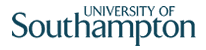 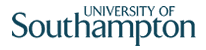 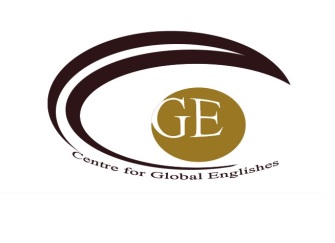 Global Englishes PhD conferenceCentre for Global Englishes, University of SouthamptonOn Friday 24th June 2016 from 10am to 5.30pm we are holding a one-day conference for up to 50 PhD students who are researching any aspect of Global Englishes. The event will be held in the luxurious Marcus Liebherr Lounge of Southampton Football Club, which is close to Southampton Central station, and also offers free parking to conference delegates. The event will be entirely free to both speakers and audience, and will include early and mid-morning and mid-afternoon refreshments, and lunch.Our aim is for PhD students from different institutions/countries to have a forum in which they can both network and present their research to each other. The day will begin with a keynote by Professor Anna Mauranen of the University of Helsinki. This will be followed by nine student presentations (each of 30 minutes) throughout the day. We welcome proposals for the nine student speaker slots on any aspect of Global Englishes (e.g. ELF, academic ELF, intercultural communication, EMI) from current PhD students as well as from postdocs who have completed their PhDs within the past two years. We also welcome Global Englishes PhD supervisors who would like to act as discussants.For those students and supervisors who are travelling to the ELF9 conference in Lleida during the weekend of 25th-26th June, this would be a perfect opportunity to travel slightly earlier via Southampton, spend a day at the Global Englishes PhD conference, and then travel on to Barcelona for the weekend before catching the train from Barcelona to Lleida!We anticipate that the competition for both the nine speaking slots and the audience places will be strong, so you are advised to apply as soon as possible. If you would like to apply to give a talk, please submit your title and an abstract of around 100 words, along with your affiliation and PhD title to Tomokazu Ishikawa at <ti1g12@soton.ac.uk> Note that preference will be given to students who have already collected and at least partly analysed their PhD data. If you would like to apply for an audience place, please contact Tomokazu with your name, affiliation, and PhD title. If you would like to attend as a supervisor-discussant, please contact Jennifer Jenkins at <j.jenkins@soton.ac.uk>Looking forward to seeing you in Southampton in 24th June.Jennifer Jenkins, Will Baker and Ying Wang